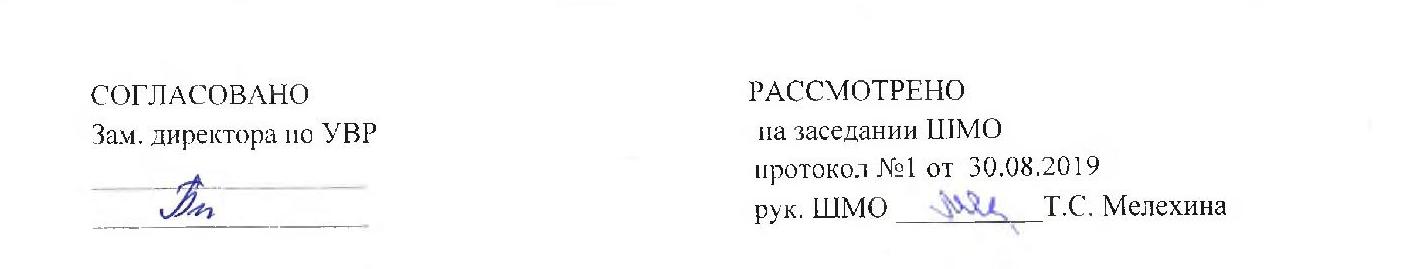 РАБОЧАЯ ПРОГРАММАпо предмету  «Материаловедение»на 2019 – 2020 учебный  годКласс: 9 Преподаватель: Рассошных Л.А.Количество часов по учебному плану: 26; в неделю 1 часКонтрольных работ: 5Планирование составлено: Стандарты Р.Ф. Учебник: «Материаловедение для профессий, связанных с обработкой дерева»  Степанов Б.А., учебник для начального профессионального образования  ПрофОбрИздат, 2001 под редакцией И.Д. КоралеваДополнительные тематические и дидактические материалы: «Технология», под редакцией В.Д.Симоненко, Москва, Издательский центр «Вентана - Граф», 2001. «Занимательная технология» для мальчиков., И.П.Арефьев, Москва, «Школьная Пресса», 2004.Пояснительная запискаВ результате освоения дисциплины обучающийся долженуметь:подбирать и применять в работе основные конструкционные и вспомогательные материалы для изготовления столярных и мебельных изделий;определять породы древесины, сортировать древесину по порокам, рационально использовать ее при изготовлении столярных и мебельных изделий;хранить и сушить лесо- и пиломатериалы;подбирать и применять в работе древесные материалы (шпон, фанеру, древесностружечные и древесноволокнистые плиты) для изготовления столярных и мебельных изделий;подбирать и применять в работе крепежные изделия, арматуру, фурнитуру, стекольные изделия, зеркала и другие вспомогательные материалы.В результате освоения дисциплины обучающийся должензнать:конструкционные и вспомогательные материалы для производства столярных и мебельных изделий;строение дерева и древесины, ее физические, химические, и механические свойства, специфику применения при производстве столярных и мебельных изделий;основные породы древесины, их характеристику, порки и сортность древесины, основы лесного товароведения;правила хранения и сушки лесо- и пиломатериалов;специфику и сортимент древесных материалов, область их применения;специфику и сортамент крепежных деталей, арматуры, фурнитуры, стекольных изделий, зеркал, и других вспомогательных материалов.Тематическое планирование по материаловедению 9 класс.№ п/пНаименование раздела программы   (часы)Тема урокаКол – во часовТип урока. Цель урока Задачи Методы обученияКонтроль  оценки знанийИнформационно-методическое обеспечение урока1 четверть 1.Полимерные изделия и материалы для покрытия половУрок № 1. Общие сведения о полимерных материалах1Объяснение нового материалаСпособность формированию представления о строительных материалах.Изучить основные строительные материалы, применяемые для возведения коробки здания.Усвоить основные свойства строительных материалов.Развивающая:Создать условия для овладения учащимися способов мыслительной деятельности; способствовать формированию и развитию самостоятельности учащихся.Воспитательная:Способствовать формированию и развитию трудовых, нравственных, эстетических, экологических качеств личности; интереса к изучаемой теме.словесно-наглядный, практический,Контрольные вопросы учителяУчебник стр. 214-215, презентация, таблица с выпускаемыми полимерными материаламиУрок № 2.Полимерные покрытия для полов1КомбинированныйОзнакомить учащихся с полимерными материалами для покрытия половсистематизация знаний и осмысление состава и свойств органических полимеров на основе обсуждения процесса горения этих веществ. Умение пользоваться данными, полученными из разнообразных источников информация, воспитывать чувство ответственности за жизнь и здоровье людей на основе соблюдения правил техники безопасности и правил противопожарной безопасности.словесно-наглядный, практический,Контрольные вопросы учителяУчебник стр.215-219, презентация , таблица с выпускаемыми покрытиями для половУрок № 3. Профильных погонаж.1КомбинированныйОзнакомить учащихся ссловесно-наглядный, практический,Контрольные вопросы учителяУчебник стр. 219-222, презентация, таблица с профильным погонажем2.Кровельные материалы.Урок № 4. Кровельные материалы1КомбинированныйОзнакомить учащихся сИзучить основные строительные материалы, применяемые для возведения коробки здания.Усвоить основные свойства строительных материалов.Развивающая:Создать условия для овладения учащимися способов мыслительной деятельности; способствовать формированию и развитию самостоятельности учащихся.Воспитательная:Способствовать формированию и развитию трудовых, нравственных, эстетических, экологических качеств личности; интереса к изучаемой теме.словесно-наглядный, практический,Контрольные вопросы учителяУчебник стр.223-228, презентация, таблица с кровельными материалами3.Облицовочные материалыУрок № 5. Пленочные и листовые материалы на основе бумаги1КомбинированныйОзнакомить учащихся с плёночными и листовыми материалами на основе бумаги.словесно-наглядный, практический,Контрольные вопросы учителяУчебник стр. 229-232, презентация, таблица с материалами пленочнымиУрок № 6. Материалы на основе полимеров1КомбинированныйОзнакомить учащихся с материалами на основе полимеровсловесно-наглядный, практический,тестУчебник стр. 232-234, презентация ,таблица материалов на основе полимеровУрок № 7. Облицовочные материалы для стен и перегородок1КомбинированныйОзнакомить учащихся с материалами для стен и перегородокИзучить основные строительные материалы, применяемые для возведения коробки здания.Усвоить основные свойства строительных материалов.Развивающая:Создать условия для овладения учащимися способов мыслительной деятельности; способствовать формированию и развитию самостоятельности учащихся.Воспитательная:Способствовать формированию и развитию трудовых, нравственных, эстетических, экологических качеств личности; интереса к изучаемой теме.словесно-наглядный, практический,Контрольные вопросы учителяУчебник стр. 234-235, презентация, таблица с облицовочными материаламиУрок № 8. .Контрольная работа за 1 четверть1Контрольная работаПроверка качества усвоения знаний по пройденным темам.Проверка качества усвоения знаний по пройденным темам2 четверть 4.Металлические изделия и мебельная фурнитураУрок № 9. Краткие сведения о металлах, применяемых в деревообработке.1КомбинированныйОзнакомить учащихся с мебельной фурнитурой, и особенностями ее установки на практикеОзнакомить учащихся с понятием мебельная фурнитура. на учить распознавать и применять по назначению фурнитуру2. Развивать мышление, мелкую моторику в процессе выполнения практической деятельности.3. Воспитывать соблюдение правил эксплуатации мебели, ответственное отношение к выполнению работы, соблюдение правил безопасной работы.словесно-наглядный, практический,Контрольные вопросыУчебник стр. 236-241, презентация, таблица металловУрок № 10. Металлические крепежные изделия1КомбинированныйОзнакомить учащихся с мебельной фурнитурой, и особенностями ее установки на практикеОзнакомить учащихся с понятием мебельная фурнитура. на учить распознавать и применять по назначению фурнитуру2. Развивать мышление, мелкую моторику в процессе выполнения практической деятельности.3. Воспитывать соблюдение правил эксплуатации мебели, ответственное отношение к выполнению работы, соблюдение правил безопасной работы.словесно-наглядный, практический,Тест Учебник стр. 241-249, презентация, таблица крепежных изделийУрок № 11. Приборы и изделия для окон и дверей1КомбинированныйОзнакомить учащихся с мебельной фурнитурой, и особенностями ее установки на практикеОзнакомить учащихся с понятием мебельная фурнитура. на учить распознавать и применять по назначению фурнитуру2. Развивать мышление, мелкую моторику в процессе выполнения практической деятельности.3. Воспитывать соблюдение правил эксплуатации мебели, ответственное отношение к выполнению работы, соблюдение правил безопасной работы.словесно-наглядный, практический,Тест Учебник стр. 249-257, презентация, приборы и изделия для оконУрок № 12 Мебельная фурнитура.1КомбинированныйОзнакомить учащихся с мебельной фурнитурой, и особенностями ее установки на практикеОзнакомить учащихся с понятием мебельная фурнитура. на учить распознавать и применять по назначению фурнитуру2. Развивать мышление, мелкую моторику в процессе выполнения практической деятельности.3. Воспитывать соблюдение правил эксплуатации мебели, ответственное отношение к выполнению работы, соблюдение правил безопасной работы.словесно-наглядный, практический,Тест Учебник стр. 257-272. Презентация . таблица мебельной фурнитурыУрок № 13.Стекла и зеркала для мебели.1КомбинированныйОзнакомить учащихся с мебельной фурнитурой, и особенностями ее установки на практикеОзнакомить учащихся с понятием мебельная фурнитура. на учить распознавать и применять по назначению фурнитуру2. Развивать мышление, мелкую моторику в процессе выполнения практической деятельности.3. Воспитывать соблюдение правил эксплуатации мебели, ответственное отношение к выполнению работы, соблюдение правил безопасной работы.словесно-наглядный, практический,Контрольные вопросыУчебник стр. 273-274, презентация Урок № 14. Контрольная работа за 2 четверть 1Контрольная работаПроверка качества усвоения знаний по пройденным темам.Проверка качества усвоения знаний по пройденным темам3 четверть 5.Изоляционные и скрепляющие  материалыУрок № 15. Теплоизоляционные материалы1КомбинированныйОбучение учащихся определять теплоизоляционные материалыознакомить с видами теплоизоляционного материала. - коррекция и развитие зрительных восприятий, через демонстрацию наглядных пособий. - воспитывать интерес к учебе.словесно-наглядный, практический,Контрольные вопросы учителяУчебник стр. 275-278, презентация , таблица материалов теплоизоляционныхУрок № 16. Гидроизоляционные материалы1КомбинированныйПознакомить учащихся с видами гидроизоляции и приемами работы с пленкой.определяет условия и области применения гидроизоляции;воспитательная – акцентировать внимание на умение видеть взаимосвязи и взаимозависимости;развивающая – акцентировать внимание на развитие умений учащихся логически мыслить.словесно-наглядный, практический,Практическая работаУчебник стр.278-282. Презентация таблица материалов гидроизоляционныхУрок № 17. Герметизирующие материалы1КомбинированныйПознакомить с герметическими материалами и их применениеопределяет условия и области применения гермитизирующие;воспитательная – акцентировать внимание на умение видеть взаимосвязи и взаимозависимости;развивающая – акцентировать внимание на развитие умений учащихся логически мыслить.словесно-наглядный, практический,Тест Учебник стр. 282-283, презентация, таблица герметизирующих материалов6.Вспомогательные материалыУрок № 18. Шлифовальные (абразивные) материалы1Комбинированныйпознакомить с шлифовальными материалами
Образовательная: контроль ранее полученных знаний, изучить понятие об абразивных материалах   Развивающая: Развить интерес к работе на металлорежущих станках, умение использовать внутри предметные связи (ВПС) Воспитательная: Содействовать воспитанию самостоятельного и осознанного изучения нового материала.словесно-наглядный, практический,Практическая работаУчебник стр. 285-288, презентация, таблицы Урок № 19. Полировочные, обессмоливающие и отбеливающие состав, смывки1Комбинированный «Отделка деталей и изделий тонированием и лакированием.»словесно-наглядный, практический,Контрольные вопросы учителяУчебник стр. 289-292, презентация, таблицы7.Материалы и изделия для стекольных работУрок № 20-21.  Стекло и изделия из него.2КомбинированныйОзнакомление с разнообразием изделий из стекла. Обучающие: Продолжение знакомства с различными видами декоративно-прикладного искусства. Расширение знаний об изделиях из стекла, видах художественного стекла. Выполнение творческой композиции “узоры”.Развивающие: развитие представлений о цвете, свойствах различных материалов, элементарных приёмах построения композиции.Воспитательные: Формирование эстетического отношения к окружающему, обогащение духовного мира учащихся.словесно-наглядный, практический,Тест Учебник стр. 293-298, презентация, таблица «Виды стекол»Урок № 22-23.Материалы и изделия для крепления стекла в переплетах.2КомбинированныйОзнакомление с разнообразием изделий из стекла. Обучающие: Продолжение знакомства с различными видами декоративно-прикладного искусства. Расширение знаний об изделиях из стекла, видах художественного стекла. Выполнение творческой композиции “узоры”.Развивающие: развитие представлений о цвете, свойствах различных материалов, элементарных приёмах построения композиции.Воспитательные: Формирование эстетического отношения к окружающему, обогащение духовного мира учащихся.словесно-наглядный, практический,Кроссворд Учебник стр. 298-299. Презентация, таблица.8.Электроизоляционные и смазочные материалы.Урок № 24.   Электроизоляционные материалы.1КомбинированныйЗнакомство электроизоляционными и смазочными материалами и области их применения Обучающая: Изучить состав электроизоляционных пластмасс, определить назначение каждого компонента, входящего в состав пластмасс.Воспитательная: Воспитать любовь к будущей профессии.Развивающая: Развить творческий подход при решении теоретических и практических задач.Методическая цель: Выполнение проблемно-поисковых заданий, как фактор творчества учащихся.словесно-наглядный, практический,Тест Учебник стр. 303-304. Презентация, таблица Урок № 25.  Смазочные материалы1КомбинированныйЗнакомство электроизоляционными и смазочными материалами и области их применения Обучающая: Изучить состав электроизоляционных пластмасс, определить назначение каждого компонента, входящего в состав пластмасс.Воспитательная: Воспитать любовь к будущей профессии.Развивающая: Развить творческий подход при решении теоретических и практических задач.Методическая цель: Выполнение проблемно-поисковых заданий, как фактор творчества учащихся.словесно-наглядный, практический,Контрольные вопросы учителяУчебник стр. 304-30306. Презентация, таблицаУрок № 26.  Контрольная работа за 3 четверть1Контрольная работаПроверка качества усвоения знаний по пройденному курсуПроверка качества усвоения знаний по пройденному ккурсуИтого: 26